вный врач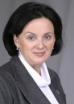 Федорова Галина Ивановна,                     заслуженный врач РФ20-12-63моб.: 89084730661
твиттер: twitter.com/Fedorova_ul                 электронная почта: GalinaFedorova_ul@mail.ruЗаместитель главного врача по медицинской части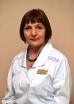 Цимбалюк Валентина Михайловна25-81-13Заместитель главного врача по акушерско-гинекологической помощи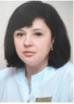 Белоглазова Ольга Николаевна20-65-13Заместитель главного врача по ОМР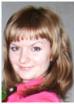 Верушкина Александра Сергеевна20-67-61Заведующий клинико-экспертным отделом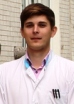 Игнатьев Ярослав Викторович20-12-51Главная медицинская сестра      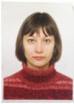 Кожевникова Елена Евгеньевна20-26-69Заместитель главного врача по экономическим вопросам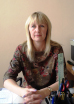 Голованова Ольга Александровна20-18-03Главный бухгалтер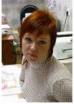 Полшкова Ольга Борисовна25-53-18Начальник отдела кадров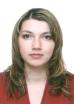 Таёкина Эльза Фаритовна20-69-23Начальник гаража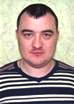 Борцайкин Владимир Владимирович20-97-11